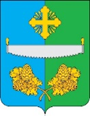                                            АДМИНИСТРАЦИЯ                                                                СЕЛЬСКОГО ПОСЕЛЕНИЯ ТУНДРИНОСургутского районаХанты-Мансийский автономный округ-ЮгрыПОСТАНОВЛЕНИЕот «12» июля 2022 года                                                                                       №31 п. Высокий МысО внесении изменений в постановление администрации сельского поселения Тундрино от 27.06.2018 № 36	В целях приведения муниципального правового акта в соответствие с действующим законодательством:1. Внести в постановление администрации сельского поселения Тундрино от 27.06.2018 № 36 «Об определении мест и способов разведения костров, сжигания мусора, травы, листвы и иных отходов, материалов или изделий на территориях общего пользования сельского поселения Тундрино» следующие изменения:1.1. В преамбуле слова «от 25.04.2012 № 390 «О противопожарном режиме» заменить словами «от 16.09.2020 № 1479 «Об утверждении Правил противопожарного режима в Российской Федерации».	2. Настоящее постановление разместить на официальном сайте администрации сельского поселения Тундрино.Глава сельского поселения Тундрино 			             В. В. Самсонов